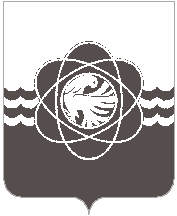 П О С Т А Н О В Л Е Н И Еот 19.12.2023 № 1231В соответствии с Земельным кодексом Российской Федерации, постановлением Правительства Российской Федерации от 03.12,2014 № 1300 «Об утверждении перечня видов объектов, размещение которых может осуществляться на землях или земельных участках, находящихся в государственной или муниципальной собственности, без предоставления земельных участков и установления сервитутов», постановлением Администрации Смоленской области от 28.05.2015 № 302 «Об утверждении Положения о порядке и условиях размещения объектов на землях или земельных участках, находящихся в государственной или муниципальной собственности, без предоставления земельных участков и установления сервитутов», постановлением Администрации Смоленской области от 20.07.2022 № 500 «Об утверждении правил определения размера платы за использование земельных участков, находящихся в государственной собственности Смоленской области, без предоставления земельных участков и установления сервитутов, публичного сервитута для размещения объектов, виды которых установлены постановлением Правительства Российской Федерации от 03.12.2014 № 1300 «Об утверждении перечня видов объектов, размещение которых может осуществляться на землях или земельных участках, находящихся в государственной или муниципальной собственности, без предоставления земельных участков и установления сервитутов», а также порядка расчета, условий и сроков ее внесения»Администрация муниципального образования «город Десногорск» Смоленской области постановляет:Внести в Порядок расчета и сроков внесения размера платы за размещение объектов на землях или земельных участках, находящихся в муниципальной собственности, без предоставления земельных участков и установления сервитутов на территории муниципального образования «город Десногорск» Смоленской области (далее – Порядок), утвержденный постановлением Администрации муниципального образования «город Десногорск» Смоленской области от 04.07.2023 № 474 следующие изменения: Абзац 2 пп.  3 п. 2 Порядка изложить в следующей редакции:«При этом размер платы за размещение объектов определяется по формуле:P= K1*S*K2где: Р - размер платы за размещение объекта (руб.);К1 - средний уровень кадастровой стоимости земельных участков по муниципальному району (городскому округу) Смоленской области, утвержденный нормативным правовым актом Администрации Смоленской области (руб./кв. м);S - площадь используемого земельного участка (земли), необходимая для размещения объекта (кв. м);К2 – базовый размер арендной платы за земельные участки, утвержденный Решением Десногорского городского Совета муниципального образования «город Десногорск» Смоленской области.». Абзац 3 пп.  3 п. 2 Порядка признать утратившим силу.Приложение к Порядку «Договор на право размещения объектов на землях или земельных участках, находящихся в муниципальной собственности, без предоставления земельных участков и установления сервитутов на территории муниципального образования «город Десногорск» Смоленской области» изложить в новой редакции, согласно приложению.2. Отделу информационных технологий и связи с общественностью (Е.С. Любименко) разместить настоящее постановление на официальном сайте Администрации муниципального образования «город Десногорск» Смоленской области в информационно - телекоммуникационной сети «Интернет».3. Контроль исполнения настоящего постановления возложить на председателя Комитета имущественных и земельных отношений Администрации муниципального образования «город Десногорск» Смоленской области  Т.Н. Зайцеву.Глава муниципального образования«город Десногорск» Смоленской области                                         А.А. ТерлецкийО внесении изменений в Порядок расчета и сроков внесения размера платы за размещение объектов на землях или земельных участках, находящихся в муниципальной собственности, без предоставления земельных участков и установления сервитутов на территории муниципального образования «город Десногорск» Смоленской области, утвержденный постановлением Администрации муниципального образования «город Десногорск» Смоленской области от 04.07.2022 № 474 